Приложение № к Протоколу заседания РГ ФСБУ НЗС.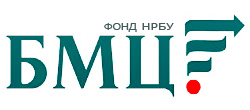 ФОНД «НАЦИОНАЛЬНЫЙ НЕГОСУДАРСТВЕННЫЙ
РЕГУЛЯТОР БУХГАЛТЕРСКОГО УЧЁТА
«БУХГАЛТЕРСКИЙ МЕТОДОЛОГИЧЕСКИЙ ЦЕНТР»(ФОНД «НРБУ «БМЦ»)ЗАМЕЧАНИЯ К ПРОЕКТУ ФСБУ «НЗС», ПОЛУЧЕННЫЕ ОТ ПАО «ГМК «НОРИЛЬСКИЙ НИКЕЛЬ», И РЕЗУЛЬТАТЫ ОБСУЖДЕНИЯ                                                                                                                                                                                                          По результатам заседания РГ ФСБУ НЗС№ п.п.Пункт (абзац, раздел) проекта ФСБУИмеющаяся редакцияПредлагаемая редакцияОбоснование внесения измененийРезультаты обсуждения12В целях настоящего Стандарта под незавершенными капитальными вложениями понимаются затраты организации, понесенные ею в целях приобретения, создания, улучшения, восстановления основных средств и других внеоборотных активов, имеющих материально-вещественную форму, (далее – внеоборотные материальные активы) до момента приведения объекта в то место и в то состояние, в которых организация намерена его использовать.Предлагаю расширить сферу применения на завершенные ОС, п.7 И стандарта относится к завершенным ОС214В стоимость незавершенных капитальных вложений не включаются:З) затраты, которые не могут быть непосредственно соотнесены с осуществлением незавершенных капитальных вложений, такие как общехозяйственные расходы.В стоимость незавершенных капитальных вложений не включаются:З) затраты, которые не могут быть непосредственно соотнесены с осуществлением незавершенных капитальных вложений.В некоторых случаях могут быть непосредственно отнесены – единственный вид деятельности у организации.32В целях настоящего Стандарта под незавершенными капитальными вложениями понимаются затраты организации, понесенные ею в целях приобретения, создания, улучшения, восстановления основных средств и других внеоборотных активов, имеющих материально-вещественную форму, (далее – внеоборотные материальные активы) до момента приведения объекта в то место и в то состояние, в которых организация намерена его использовать.В целях настоящего Стандарта под незавершенными капитальными вложениями понимаются затраты организации, понесенные ею в целях приобретения, создания основных средств и других внеоборотных активов, имеющих материально-вещественную форму, (далее – внеоборотные материальные активы) до момента приведения объекта в то место и в то состояние, в которых организация намерена его использовать, а также в целях восстановления объектов основных средств.Затраты признаются в составе ОС после завершения работ по модернизации, реконструкцииПредлагаю не использовать одновременно термины «восстановление» и  «улучшения». 45Незавершенное капитальное вложение признается в качестве актива при одновременном соблюдении следующих условий:существует высокая вероятность, что понесенные затраты обеспечат организации получение в будущем экономических выгод (цели деятельности некоммерческой организации) в течение периода более 12 месяцев или обычного операционного цикла, превышающего 12 месяцев (далее – продолжительный период);Незавершенное капитальное вложение признается в качестве актива при одновременном соблюдении следующих условий:а) существует высокая вероятность, что понесенные затраты обеспечат получение организации получение в будущем экономических выгод (цели деятельности некоммерческой организации) в качестве объекта основных средств в течение периода более 12 месяцев или обычного операционного цикла, превышающего 12 месяцев (далее – продолжительный период);Будущие выгоды планируем получать от объекта ОС, а не НЗС57Б) приобретение объектов, требующих монтажа, достройки, доработки, дооборудования, модификации для их использования в качестве внеоборотных материальных активов;б) приобретение объектов, требующих монтажа, для их использования в качестве внеоборотных материальных активов после приведения в состояние Предлагаю не использовать термины, относящиеся к объектам недвижимости в отношении оборудования.Цель всех действий – приведение в состояние для возможности использования в качестве ОС.67в)В) приобретение сырья, материалов, комплектующих, запчастей и других аналогичных объектов, необходимые для получения внеоборотных материальных активов;В) приобретение сырья, материалов, комплектующих, запчастей и других аналогичных объектов, необходимых для выполнения работ по созданию, восстановлению внеоборотных материальных активов;Уточнить формулировку77г) Г) подготовку необходимой рабочей и технической документации (архитектурных проектов, технических заключений, разрешений и др.);Г) подготовку необходимой проектной, рабочей и прочей технической документации (архитектурных проектов, технических заключений, разрешений и др.);Уточнение формулировки87достройку, доработку, дооборудование, модификацию, модернизацию, реконструкцию, ремонт, техобслуживание, техосмотр и иные аналогичные действия с внеоборотным материальным активом, улучшающие его функциональные качества или обеспечивающие возможность его использования на следующий продолжительный период;достройку, дооборудование, модернизацию, реконструкцию, ремонт, и иные аналогичные действия с внеоборотным материальным активом, улучшающие его технико-экономические характеристики  качества или обеспечивающие возможность его использования на следующий продолжительный период;Просьба уточнить в каком НМД даны определения доработки, модификации 97Неотделимые улучшения арендованного имуществаДополнить108астоимость приобретаемого у других лиц имущества, имущественных прав, работ, услуг, получаемых за плату у других лиц;Не понятно, что имеется в виду.118балансовая стоимость других активов организации (например, запасов), списываемая в связи с осуществлением незавершенных капитальных вложений (за исключением стоимости признававшихся активами строений, сносимых с целью подготовки территории под строительство);балансовая стоимость других активов организации (например, запасов), использованных в связи созданием, восстановлением объектов основных средств (за исключением стоимости объектов основных средств, сносимых с целью подготовки территории под строительство);1214Л) затраты на перемещение, удаление или ликвидацию ранее использовавшихся внеоборотных материальных активов организации, независимо от того, являются ли такие перемещение, удаление или ликвидация необходимыми для осуществления незавершенных капитальных вложений;Л) затраты на перемещение ранее использовавшихся внеоборотных материальных активов организации, независимо от того, являются ли такие перемещение, удаление или ликвидация необходимыми для осуществления незавершенных капитальных вложений;Если цель такой ликвидации – обеспечение условий для строительства и работы предусмотрены ССР, то необходимо капитализировать13Предлагаю дополнить в части:НЗС во временной эксплуатацииТитульных и нетитульных ЗиС14Предлагаю уточнить применяемые термины 15161718